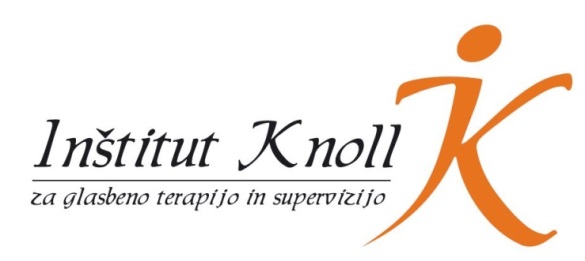 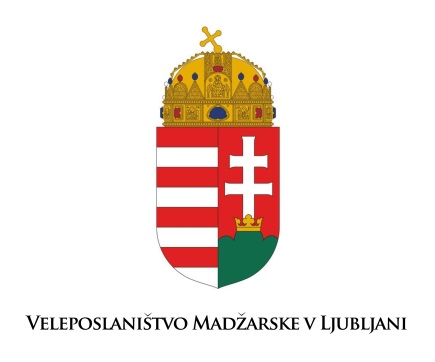 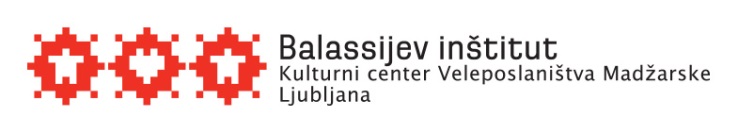 International symposium: Music Therapy with Children with AutismAPPLICATION FORMBalassi institute, Barvarska steza 8, Ljubljana, sobota, 16. Februar 2019NAME  ___________________________________________________________________EMAIL  ______ _____________________________________________________________COUNTRY, POST ADRESS  ___________________________________________________________PROFESSION  _____________________________________________________________________I ATTEND THE SYMPOSIUM (please mark): as parent/relative of a child with autism as professional, working with children with autism at  ________________________________ (please name the kind of institution, you are working in ) as student of music therapy as music therapist because I am interested in music therapyPAYMENT (please mark) I pay the fee by myself. The registration fee will be payed by my institution. 	Details of the institution as should be written on the invoice:  ___________________________________________________________________________ WORKSHOP CHOICEA) dr. Tali Gottfried: »Music as a tool to support interactions with children with autism« – a workshop open for parents and professionalsB) Laura Blauth: »Let’s do music together!« – musical activities to facilitate social interactions and positive group experiences – open to all participantsC) dr. Petra Kovacs: »Connecting through music« – an interactive workshop for professionals and family members Please fill in your first and second workshop choice. (In case that your first choice is full, you will be included in the second workshop of your choice.)  1. choice: ________     2. choice: ________REGISTRATION FEEEarly bird application: until 21. december 2018: 60€ (40€ for students and unemployed persons)Regular application: after 22. december 2018 until 31. january 2019: 80€ (60€ students/unemployed)Please transfer your registration fee to the following bank account:Account holder: Inštitut Knoll za glasbeno terapijo in supervizijo, Savska cesta 22A, 4000 Kranj, SloveniaIBAN: SI56 6000 0000 0444 331, Bank: Hranilnica LON d.d. Kranj, SloveniaBIC/SWIFT: HLONSI22Purpose:  »name, surename«, International Symposium LjubljanaAGREEMENT I do agree, that Institute Knoll uses my contact details exclusively for the purpose of the symposium I am applying to.  I do also agree, that my contact details may be used for the purpose of inviting me to other such events, organised by the Institute Knoll in the future. My details will not be published or handed over to a third party.Please send your application form and a copy of your payment confirmation to: institutknoll@yahoo.com  For all further information please dont hesitate to contact us via email.